Личная карта учителя начальных классовХалиловой Танзили  МударисовныГод рождения: 1967Домашний адрес: с.Большой Кукмор Кукморского района ул. Молодёжная, 22Контактный телефон:   892741827101. Образование:  высшее, 1987 год, Арское педагогическое училище, специальность «Преподавание в начальных классах», квалификация «учитель начальных классов, воспитатель»; 2002 год, Казанский государственный педагогический университет, специальность «Педагогика и методика начального образования», квалификация «учитель начальных классов»2. Предмет: начальные классы3. Педагогический стаж: 28 лет (с 1 сентября 1987 года).4. Прохождение курсов:       ГАОУ ДПО «Институт развития образования Республики Татарстан», 2013 годИнститут экономики, управления и права (г.Казань), «Педагогика инклюзивного образования», 2015 год5. Общешкольная методическая тема: Повышение качества образования и воспитания на основе применения инновационных технологий в учебно – воспитательном процессе  (Укыту- тәрбия процессында иноовацион технологияләр кулланып, укучыларга белем һәм тәрбия бирү сыйфатын үстерү).6. Тема методического объединения учителей начальных классов: Развитие профессионального мастерства учителей на основе применения инновационных технологий в учебно – воспитательном процессе (Укыту -  тәрбия эшендә инновацион технологияләр кулланып, укытучыларның профессиональ осталыкларын үстерү).  7. Индивидуальная тема самообразования: Воспитание сознательного отношения к учёбе применяя инновационные технологии в учебно – воспитательной работе. (Укыту-тәрбия  эшендә иноовацион технологияләр кулланып, укучыларда укуга аңлы  караш  тәрбияләү).  Начало работы над темой: 2013-2014 учебный год  Окончание работы над темой – 2018 -2019 учебный годЦели работы над темой самообразования: -Введение целенаправленной работы по изучению методической темы.(Методик тема өстендә эзлекле эш алып бару.) -Использование новых инновационных технологий для повышения качества знаний, уровня творческого мышления учащихся. (Укучыларның укуга аңлы карашын  үстерү өчен яңа технологияләр куллану)Задачи работы над темой самообразования:  -Поиск и нахождение эффективных методов и приёмов для релизации поставленных целей.(Укыту-тәрбия процессының нәтиҗәле формаларын эзләү.- Правильное использование новых инновационных технологий в учебно- воспитательном процессе. (Укучыларның белем сыйфатын күтәрү өчен яңа технологияләрдән уңышлы файдалану.) -Укучыларда актив тормыш позициясе формалаштыру.8. Внеклассная работа: планирование, подготовка и проведение внеклассных общешкольных мероприятий, олимпиад, участие в районных конкурсах, проведение литературных вечеров, предметных недель.9. Творческие замыслы: Участие в районном МО, в профессиональных конкурсах, сетевых сообществах, составление презентаций к урокам и внеклассным мероприятиям.  10. Литература по теме самообразования (книги, журналы, статьи)11. Изучение передового опыта (посещение уроков, внеклассных мероприятий):12. Выступления с сообщением о собственном педагогическом опыте по теме самообразования: 13.Проведение,  участие в семинарах 14.Методические публикации 15.Участие в грантах в рамках реализации Стратегии развития образования Республики Татарстан на 2010-2015 гг. («Наш лучший учитель», «Наш новый учитель», «Учитель-исследователь»), иных грантах (грант Главы администрации муниципального района и др.)16.Проведенные открытые уроки, занятия, мероприятия   17. Результаты участия  обучающихся  в  конкурсах, олимпиадах.№Автор Название1 Журнал “Магариф”,  “Гаилә һәм мәктәп2Журнал “Начальная школа”3Газета Первое сентября4Журнал Наука и школаДатаМероприятиеУровень представления опытаЧем опыт интересен?2.10.2013Литературное  чтение 1б класс.  Тема. “Звук [у], [э]. Буква у, э” школьный12.12.2013Рус.яз. 4 а класс. Тема. “Правописание окончаний имён существительных в форме творительном падеже”школьный7.04.2014Окружающий мир 3б класс Тема “Значение лесов”школьный№ВремяМесто выступленияРезультат12013 – 2014 уч. годИспользование мультимедийных презентацийМо учителей начальных классов12013-2014 учеб.годВоспитание сознательного отношения к учебеМо учителей начальных классов22014-2015 уч.годУпотребление инновационных технологии. Сингапурские структуры.педсовет32015-2016 уч.годВоспитание чувство ответственности за своё здоровьеМо учителей начальных классов№Тема выступленияУровень  (образовательное учреждение, район, город, зональный, республиканский, федеральный, международный уровень)Тема семинара, кем и для кого организован, место проведенияДата1Формирование познавательных универсальных учебных действий на уроках  математикирайонный«Формирование познавательных  универсальных действий у младших школьников», руководитель семинара заместитель начальника Управления образования Исполнительного комитета Кукморского муниципального района РТ, муниципальное образовательное учреждение  «Средняя общеобразовательная школа № 3 п.г.т. Кукмор » Кукморского муниципального района2014 год2республиканский«Современные образовательные ресурсы как гарантия достижения планируемых результатов обучения»2014 год3Достижение результатов ФГОС НОО средствами УМК «Технология. 1-4 классы»всероссийскийВебинар на сайте  издательства «Просвещение»  http://my.webinar.ru/event/2781682014 год4«Использование системы заданий учебников по математике для развития и формирования основ алгоритмического мышления младших школьников»всероссийскийВебинар на сайте  издательства «Просвещение»http://my.webinar.ru/event/2781862014 год5«Итоговая оценка учеников начальной школы: окружающий мир».всероссийскийВебинар на сайте  издательства «Просвещение» http://my.webinar.ru/event/3825922014 год 6Формирование учебной самостоятельности младших школьников на примере курса «Математика»всероссийскийВебинар на сайте  издательства «Просвещение»http://my.webinar.ru/event/2785282014 год7«Итоговая оценка: метапредметные результаты»всероссийскийВебинар на сайте  издательства «Просвещение» 2014 год8«Актуальные проблемы обучения русскому языку и литературному чтению 1- 4 классах  детей мигрантов и переселенцев в условиях билингвальной среды».всероссийскийВебинар на сайте  издательства «Просвещение» http://my.webinar.ru/event/3892542014 год9«Что такое электронный учебник?»всероссийскийВебинар на сайте  издательства «Просвещение»  http://my.webinar.ru/event/4055222014 год10Программа развития универсальных учебных действий как основа вариативного образования (из цикла «Формирование оценки универсальных учебных действий в начальной школе»)всероссийскийВебинар на сайте  издательства «Просвещение»https://my.webinar.ru/record/435112/2015 год11Воспитательный потенциал курса «Окружающий мир» (УМК «Школа России», «Перспектива»)всероссийскийВебинар на сайте  издательства «Просвещение»https://my.webinar.ru/event/4788252015 год12Работа с текстовыми задачами» в курсе математики М.И.Моро и др..»достижение и оценка и предметных и метапредметных»всероссийскийВебинар на сайте  издательства «Просвещение»https://my.webinar.ru/event/4788292015 год  №Тема (название), вид публикации,  количество страниц Уровень  (образовательное учреждение, муниципальный, республиканский, федеральный, международный уровень)Где напечатана(наименование научно-методического издания, учреждения, осуществлявшего издание методической публикацииГод издания1Методическая разработка. «Рабочая программа по математике для 2 классафедеральный"http://nsportal.ru/khalilova-tanzilya-2012 год2Электронное портфолио учителяфедеральный"http://nsportal.ru/khalilova-tanzilya-2013 год3Разработка урока по русскому языку. «Три склонения имён существительных»федеральный"http://nsportal.ru/khalilova-tanzilya-2014 год4Разработка урока по русскому языку. «Родительный падеж имён существительных в мужском и среднем роде»федеральный"http://nsportal.ru/khalilova-tanzilya-2014 год5Проверочная работа. «Тест по окружающему миру (итоговая контрольная работа)»федеральный"http://nsportal.ru/khalilova-tanzilya-2014 год6Проверочная работа. «Контрольная работа  по татарскому языку (арадаш аттестация)»федеральный"http://nsportal.ru/khalilova-tanzilya-2014 год7Методическая разработка. (Бөек шагыйрь Г.Тукайга багышланган кичә “Сөй гомерне ...”)федеральныйhttp://infourok.ru/user/halilova-tanzilya-mudarisovna2015 год8Методическая разработка. «Презентация по татарскому языку (Тема: «Сыйфат»)»федеральныйhttp://infourok.ru/user/halilova-tanzilya-mudarisovna2015 год9Методическая разработка. Презентация праздника (“Әлифба белән саубуллашу”)федеральныйhttp://infourok.ru/user/halilova-tanzilya-mudarisovna2015 год10Проверочная работа. “Контрольная работа по татарскому языку (татар теленнән йомгаклау эш.)”федеральныйhttp://infourok.ru/user/halilova-tanzilya-mudarisovna2015 год11Проверочная работа. “Тест по татарскому языку”.федеральныйhttp://infourok.ru/user/halilova-tanzilya-mudarisovna2015 год12Методическая разработка. Проект по татарскому языку (Тема: “Сыйфат”)федеральныйhttp://infourok.ru/user/halilova-tanzilya-mudarisovna2015 год№Наименование гранта, кем учрежденУровень (образовательное учреждение, район, город, республиканский, федеральный, международный уровень)РезультатГод участия1«Наш лучший учитель»республиканскийучастие2014 год        №Тема, Уровень (образовательное учреждение, район, город, межрегиональный, республиканский, федеральный, международный уровень)Вид, тематика, место проведения методического мероприятия, в рамках которого проводилось открытый урок, занятие, мероприятие (заседание методического объединения, предметная неделя, семинар, конкурс и  др.)Дата1Формы и методы работы классного руководителярайонныйМастер-класс, секционное заседание по воспитательной работе в рамках августовской конференции,  Муниципальное бюджетное общеобразовательное учреждение « Средняя общеобразовательная школа с углублённым изучением отдельных предметов  с. Большой Кукмор» Кукморского муниципального района  Республики Татарстан2011 год2« Родительный падеж имён прилагательных в мужском и среднем роде», 4 б классрайонныйОткрытый урок по русскому языку, МБОУ «СОШ с. Большой Кукмор»27.01.14Вид, название мероприятияУровень (образовательное учреждение, район, город, республиканский, федеральный, международный уровень)Результат (занятое место)Дата проведения   Документы (материалы) подтверждающие результаты (при наличии  высоких результатов)Международный конкурс ЭМУ-специалистмеждународный1место Гаязов Ислам2012годсертификат«Зирәк тиен»межрегиональныйучастие2012сертификатКонкурс Британского Совета «Весёлая шляпа»российскийучастие2013грамотаРеспубликанский рекорд «Дни футбола»республиканский2 место2013годдипломПредметная олимпиада. Осенняя сессия по математике. Олимпусвсероссийскийучастие2013 годдиплом участияВсероссийский конкурс по математике проекта «Инфоурок»всероссийский2 место Хабибуллин Алмаз2013 годдипломОткрытая российская  интернет-олимпиада по русскому языку Меташколавсероссийский3 место Мухаметгалиева Аделина2014 годдипломПредметная олимпиада. Осенняя сессия по математике. Олимпусвсероссийский10место Файзрахманова Зайнаб2014 годдипломВсероссийский конкурс «Великая Победа»всероссийский1 место Газизуллина Резида2014годдипломВсероссийский конкурс «Наша Славная Победа»всероссийский1 место Газизуллина Резида2014 годдипломВсероссийский конкурс «Весной оживает природа»всероссийский1 место Газизуллина Резида2014 годдипломВсероссийский конкурс «Львёнок»всероссийский1 место Мухаметгалиева Аделина2014 годдипломВсероссийская викторина «Всезнайка» для школьников 1-2 классоввсероссийский2 место Лилия Габдулхакова, Шагиахметова Алия3 место Каримова Илюза2015 годдипломМеждународная дистанционная олимпиада по математике международная2 место- Габдулхакова Лилия2015годдиплом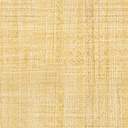 